Porcentagem – Exercícios Iniciais – Data: 15/8/2017 - GABARITO1. Preencha as lacunas:Solução. Considerando V0 o valor antigo ou inicial e Vf o valor final ou novo, ao aplicarmos um aumento ou desconto de uma taxa i, temos: ;  .a) Para obtermos o aumento do preço de uma mercadoria que aumentou 12%, devemos multiplicar o valor antigo por 12% = 0,12.b) Para obtermos o novo valor de uma mercadoria cujo preço aumentou 12% devemos multiplicar o valor antigo por (1 + 0,12) = 1,12.c) Para obtermos o rebaixamento do preço de uma mercadoria que baixou 20%, devemos multiplicar o valor antigo por 20% = 0,2.d) Para obtermos o novo valor  de uma mercadoria cujo preço baixou 20%, devemos multiplicar o valor antigo por (1 – 0,2) = 0,8.e) Para obtermos o novo valor de uma mercadoria cujo preço baixou 12%, devemos multiplicar o valor antigo por (1 – 0,12) = 0,88.f) Para obtermos o novo valor de uma mercadoria multiplicamos o antigo valor por 2,25. o preço dessa mercadoria aumentou. (aumentou / diminuiu) (1 + 1,25) = 125.%.g) Para obtermos o novo valor de uma mercadoria multiplicamos o antigo valor por 0,69. O preço dessa mercadoria diminuiu. (aumentou / diminuiu) (1 – 0,69) = 31.%.2. Em  de uma liga (mistura de metais), há 20% de cobre e 5% de estanho. Quantos quilos de cobre e quantos quilos de estanho devem ser adicionados a essa mistura para se obter uma outra liga que contenha 30% de cobre e 10% de estanho?Solução. De acordo com as informações, incialmente há 20 kg de cobre e 5 kg de estanho. Considerando C o aumento de quilos de cobre e E, o aumento de quilos de estanho, temos:. Devem ser adicionados 17,5 kg de cobre e 7,5 kg de estanho.3. Uma mercadoria sofreu dois aumentos sucessivos: um de 20% em janeiro e outro de 30%  aumento no bimestre foi de:a) 50%			b) 46%			c) 56%			d) 60%			e) 66%Solução. Os aumentos sucessivos implicam as multiplicações do valor inicial por 1,2 e 1,3. Temos:.4. (FUVEST) Uma mercadoria sofreu dois descontos sucessivos de 14%. Para que ela volte ao seu preço inicial, deverá sofrer um acréscimo de:a) 28%			b) 14%			c) 26,04%		d) 29,96%		e) 35,21%Solução. Os descontos sucessivos implicam duas multiplicações do valor inicial por 0,86. Temos:.5. Uma mercadoria custou R$100.000,00 e foi vendida por R$125.000,00.Solução. O lucro é o valor que o vendedor recebe a mais sobre o preço de compra ou custo.a) o lucro foi de R$ 25.000,00.				b) o lucro foi de 25 % do custo..                                          .c) o lucro foi de 20 % da venda.			             d) a venda foi 125 % do custo..                                       .6. (PUC) Um carro foi vendido por R$10.000,00, com prejuízo de 20% sobre o preço da compra. O carro havia sido comprado, em reais, por:a) 10.200,00		b) 11.500,00		c) 12.000,00		d) 12.500,00		e) 13.000,00Solução. Considerando C o preço da compra, como houve prejuízo de 20%, o carro foi vendido por 80% do valor inicial. Temos: . 7. Um vendedor de automóveis compra um carro por R$17.000,00 e pretende vendê-lo com um lucro de 15% sobre o preço de venda.a) o preço de venda do veículo.                                      b) a porcentagem do lucro sobre o preço da compra.Solução. Considerando C, V e L os preços, respectivamente, da compra, venda e lucro, temos:a) . b) . 8. (UNICAMP) Uma quantidade de  de água apresentava um índice de salinidade de 12%. Devido à evaporação esse índice subiu para 18%. Calcule, em litros, a quantidade de água que evaporou.Solução. A quantidade de sal não varia. Considerando A volume de água que evaporou, temos: .9. (FUVEST) Um reservatório com capacidade para  possui  de uma mistura gasolina/ álcool com 18% de álcool. Deseja-se completar o reservatório com nova mistura gasolina/álcool de modo que a mistura resultante tenha 20% de álcool. A porcentagem de álcool na nova mistura deve ser de:a) 20%			b) 22%			c) 24%			d) 26%			e) 28%Solução. Na mistura de 30 litros há (0,18 x 30) = 5,4 L de álcool e (30 – 5,4) = 24,6 L de gasolina. Serão completados 10 litros da mistura para completar 40 litros. Considerando A a quantidade de álcool a ser adicionada, temos:.10. (FUVEST) Uma compra de R$ 100.000,00 deverá ser paga em duas parcelas iguais, sendo uma à vista e a outra a vencer em 30 dias. Se a loja cobra juros de 20% sobre o saldo devedor, então calcule o valor de cada parcela.Solução. Considere P1 e P2 essas parcelas iguais. Temos:. Resposta: Cada parcela será de R$54.545,45. 11. (FUVEST) A porcentagem de fumantes de uma cidade é 32%. Se 3 em cada 11 fumantes deixarem de fumar, o número de fumantes ficará reduzido a 12.800 pessoas. Calcule:a) o número de fumantes da cidade.		b) o número de habitantes da cidade. Solução. Considerando F o número de fumantes e N o número de habitantes, temos:a) . b) .12. Dos carros que vêm de A, 45% viram à esquerda, o mesmo ocorrendo com 35% dos que vêm de B e 30% dos que vêm de C. Qual o percentual de carros que, passando por A, entram em E? 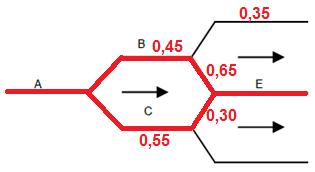 Solução. Identificando os percentuais em cada direção, temos:. 13. Um terreno tem forma retangular. O que acontece com sua área se aumentarmos em 30% sua largura e diminuirmos em 30% o seu comprimento?Solução. Considere L a medida da largura e C, a medida do comprimento, temos:. A área fica diminuída de 9%.14. Um comerciante comprou  de aguardente a R$ 1,35 o litro. Que quantidade de água deve juntar à aguardente para vender o litro a R$ 1,75 e ganhar 30% sobre o preço de compra?Solução. O gasto na compra foi: (350 x 1,35) = R$472,50. Considerando A a quantidade de água a ser adicionada, temos:. Deve se adicionado 1 litro de água á aguardente.15. Após dois aumentos sucessivos e iguais, o valor de certo imposto subiu de R$ 46,00 para R$ 90,16. De qual percentual foi cada aumento?Solução. Considerando a taxa de aumento como i, temos:. Cada aumento foi de 40%.